Zajęcia 16.05.2020Temat: Dwuznak szPrzeczytaj tekst „Myszka” zaznaczając wszystkie wyrazy z dwuznakiem sz – drodzy rodzice, podobnie jak poprzednio proszę wyjaśnić dzieciom, że te dwie litery czytamy jak jeden dźwięk.Odpowiedz na pytania- Dlaczego rozpaczała myszka?- Jaką pułapkę przygotowała myszka na złodzieja i kto jej w tym pomógł?- Kim okazał się złodziej?              Wyjaśnij znaczenie wyrazu „chomikować”Wykonaj załączone karty pracy.Na koniec trochę łamania głowy z kolejną szaradą. Powodzenia 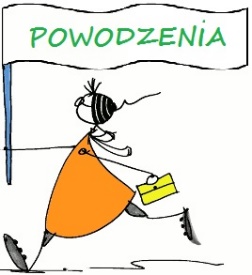 